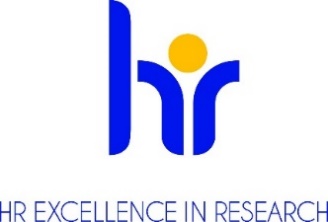 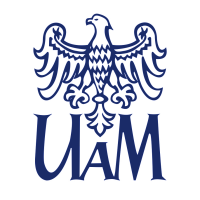  ADAM MICKIEWICZ UNIVERSITY, POZNAN ANNOUNCESA COMPETITIONfor the position of postdoc
at the Faculty of Anthropology and Cultural StudiesBasic informationResearch discipline (research field): Anthropology (cultural or social anthropology); social psychology; or other social sciencesNumber of work hours per week including a task-based work schedule (if applicable): Full time (FTE) or 40 hrs/week.Total cost with all taxes 10 000 PLN per/month Type of an employment contract and expected duration of employment: permanent/temporary/fixed-term contract for 4 years.Anticipated job starting date: October 1, 2022Workplace location:Collegium Historicum, Center for Migration Studies (CeBaM), Adam Mickiewicz University, ul. Uniwersytetu Poznańskiego 7, 61-614 PoznańApplication deadline and process:The deadline for applications is August 15, 2022. Please submit applications to Professor Gozdziak at emg27@amu.edu.pl, with a copy to emg27@georgetown.edu Applications will be evaluated on a rolling basis. The final decision will be made by September 15, 2022.Required documentsCover letter describing the applicant’s experience in conducting empirical research on international migration, including migrant children and youth, and migrant education. Curriculum Vitae.Up to three publications, at least one of which should be in English. If a publication in English is not available, a writing sample in English will be considered.Diplomas or certificates issued by colleges and universities attesting to education and degrees or titles held (in case of academic degrees obtained abroad - the documents must meet the equivalence criteria set out in Article 328 of the Act of 20 July 2018 Law on Higher Education and Science (Journal of Laws of 2022, item 574 i.e. as amended; Polish:  Dziennik Ustaw 2022 poz. 574 z póżn. zmianami); Consent to the processing of personal data as follows: In accordance with Article 6 (1) (a) of the General Data Protection Regulation of 27 April 2016. (OJ EU L 119/1 of 4 May 2016) I consent to the processing of personal data other than: first name, (first names) and surname; parents' first names; date of birth; place of residence (mailing address); education; previous employment history, included in my job offer for the purpose of the current recruitment.";Conditions of the competition determined by the competition committee Determination of qualifications: (researcher profile) according to the Euraxess guidelines(R1) First Stage Researcher (up to the point of PhD)X	(R2) Recognized Researcher (PhD holders or equivalent who are not yet fully independent)(R3) Established Researcher (researchers who have developed a level of independence)(R4) Leading Researcher (researchers leading their research area or field)Job Offer descriptionThe Center for Migration Studies (CeBaM) in Poznań is recruiting one (1) postdoctoral trainee to work with Professors Elżbieta M. Goździak (Project Director) and Izabella Main on a study “Good beginnings, promising futures. Children with migration background in Polish schools,” funded by the National Science Center (NCN), under OPUS 2022 funding stream.The selected candidate will conduct the following research:Analysis of educational systems and policies in PolandEthnographic research with selected migrant parents and familiesEthnographic research with selected educators and other stakeholders working with migrant students.The field sites include two large cities (Poznań and Wrocław) and two smaller towns (to be selected).The post-doc will also oversee and carry out the day-to-day tasks related to interview transcription and coding and field log completion. S/he will work closely with Professors Gozdziak and Main on dissemination of research findings. It is anticipated that the post-doc will publish/submit for publication a minimum of 2 articles. The post-doc will also contribute a minimum of 2 blog posts a year to the project blog. The candidate will be selected in an open, transparent, merit-based competition according to the NCN rules. Additional duties will include some administrative work involved in the day-to-day operation of the research grant.Requirements and qualificationsThe competition is open to individuals who meet the requirements specified in Article 113 of the Law on Higher Education and Science of 20 July 2018 (Journal of Laws of 2022, item 574, i.e., Article 113 as amended) and who meet the following requirements:PhD completed within the past 3-5 years at a university other than the Adam Mickiewicz University. A minimum of 1-2 years of experience conducting basic research on international migration and/or education. Training in social psychology, education, social/cultural anthropology, sociology or related field. Experience with qualitative research methodologies, including participatory research.The selected candidate must be willing to relocate to Poznań, if necessary, for the duration of the project.Required languagesExcellent oral and written communication skills in Polish and English. Knowledge of Russian or Ukrainian are a plus.Required research, teaching or mixed experienceA minimum of 1-2 years of experience conducting basic research on international migration and/or educationBenefitsan atmosphere of respect and cooperationsupporting employees with disabilitiesflexible working hoursremote work applicablefunding for language learningco-financing of training and coursesadditional days off for educationlife insurancepension plansavings and investment fundpreferential loansadditional social benefitsleisure-time fundingsubsidizing children's vacations"13th" salarybike racksEligibility criteria Education: PhD in social sciences – 20 Experience conducting qualitative research with migrants --25Publications in high impact journals -- 25Fluency in Polish and in English – 20TOTAL: 100The selection process:Competition committee begins working no later than 14 days after the deadline for submission of documents.Formal evaluation of submitted proposals.  Call to provide additional or missing documents if necessary. Selection of candidates for the interview stage.Interviews for candidates who meet the formal requirements.The committee has the right to request external reviews of candidates' work or to ask candidates to conduct teaching assignments with an opportunity for student evaluation.The chair of the competition committee announces the results and informs the candidates. This information will include justification with a reference to candidates' strengths and weaknesses. Submitted documents will be sent back to candidates.Prospects for professional developmentIf desired, continued affiliation (unpaid) with the Center for Migration Studies (CeBaM).Opportunity to network with Polish and foreign migration scholars.Opportunity to attend conferences.RODO Information Clause :Pursuant to Article 13 of the General Data Protection Regulation of 27 April 2016. (Official Journal of the EU L 119 of 04.05.2016) we inform that:The controller of your personal data is Adam Mickiewicz University, Poznań with the official seat: ul. Henryka Wieniawskiego 1, 61 - 712 Poznań.The personal data controller has appointed a Data Protection Officer overseeing the correctness of the processing of personal data, who can be contacted via e-mail: iod@amu.edu.pl.The purpose of processing your personal data is to carry out the recruitment process for the indicated job position.The legal basis for the processing of your personal data is Article 6(1)(a) of the General Data Protection Regulation of 27 April 2016 and the Labour Code of 26 June 1974. (Journal of Laws of 1998 N21, item 94 as amended).Your personal data will be stored for a period of 6 months from the end of the recruitment process.Your personal data will not be made available to other entities, with the exception of entities authorized by law. Access to your data will be given to persons authorized by the Controller to process them in the performance of their duties.You have the right to access your data and, subject to the law, the right to rectification, erasure, restriction of processing, the right to data portability, the right to object to processing, the right to withdraw consent at any time.You have the right to lodge a complaint to the supervisory authority - the Chairman of the Office for Personal Data Protection, ul.Stawki 2, 00 - 193 Warsaw.Providing personal data is mandatory under the law, otherwise it is voluntary.Your personal data will not be processed by automated means and will not be subject to profiling.